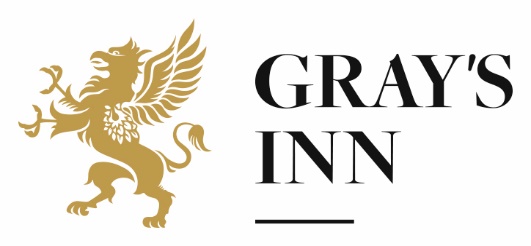 Draft Pupillage FormName:	      Email address       Mobile Tel      BPTC Provider       School Education      University       Degree Course       Degree Class      Previous Degree      Previous Degree Class      Legal Work Experience      Non Legal Work Experience      Public Speaking, Mooting and Debating      Positions of Responsibility      Prizes and Awards      Interests and Leisure Activities      Experiences which will help you in a career at the Bar      What do you think are the most important skills a barrister needs?      Why do you want to be a barrister? (max 250 words)      Why do you think you would make a good barrister? (max 250 words)      The areas of law you are interested in      Why are you interested in those areas of law?      Have you made pupillage applications before and if so, how many?      Have you had pupillage interviews before and if so, how many and where?      Which 5 chambers do you plan to apply for this year?     I have the following questions/concerns I would like to raise with the barrister I meet 1.      2.      3.      